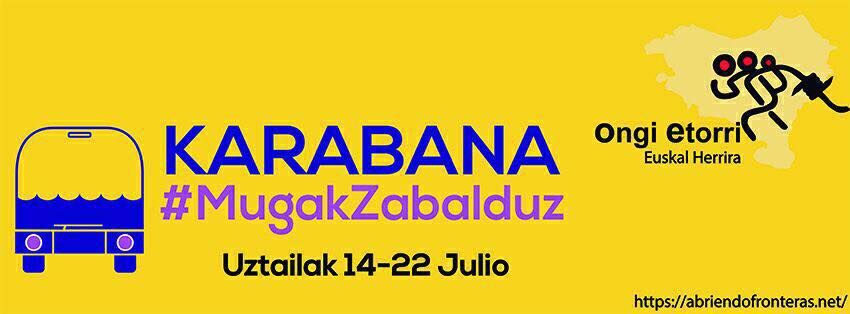 Nota de prensa450 PERSONAS PARTEN A MELILLA EL 14 DE JULIO EN LA CARAVANA ABRIENDO FRONTERAS PARA DENUNCIAR LAS POLÍTICAS MIGRATORIAS DE LA UE Y EL ESTADO ESPAÑOLLa Caravana “Abriendo Fronteras” da continuidad a la iniciativa que el año pasado implicó a numerosos colectivos del estado español en un viaje a Grecia para apoyar a las personas refugiadas y migrantes.A partir del 14 de julio 450 personas, 200 de Euskal Herria, partirán en ocho autobuses hacia la frontera sur de Europa en una caravana de actos reivindicativos.Hace ya un año partía hacia Grecia la primera Caravana “Abriendo Fronteras”, compuesta por personas que, procedentes de Euskal Herria y de todo el estado, se proponían denunciar las “dramáticas consecuencias que las políticas migratorias y de control fronterizo europeo producen sobre las vidas de las personas migrantes y refugiadas”. En aquellos días, la actualidad se hacía eco de la crisis humanitaria que afectaba a las personas que, buscando un refugio seguro, huían de la guerra de Siria y se veían atrapadas en Grecia.La experiencia sirvió para reforzar los vínculos entre los colectivos participantes que, en esta nueva edición, organizan una Caravana que partirá el 14 de julio a la frontera sur de Europa hasta llegar a Melilla. El objetivo de esta nueva Caravana es “demandar que se respeten los derechos de millones de personas que huyen de guerras alimentadas por gobiernos y empresas europeas, españolas y vascas; del hambre, de la trata y del tráfico de personas; de las consecuencias del cambio climático y de la persecución y de la violencia en sus múltiples formas, como la trata de mujeres y niñas con fines de explotación sexual, la violencia machista, por orientación o identidad sexual, etc.”.Tal y como señalan en el manifiesto que suscriben las organizaciones convocantes, el objetivo es denunciar “las políticas en materia migratoria y de asilo que están vulnerando de forma flagrante los Derechos Humanos y las convenciones y acuerdos internacionales”.La nueva Caravana pretende poner en el foco del debate público “situaciones inaceptables” como el uso de concertinas en las vallas de Ceuta y Melilla, prácticas ilegales como las devoluciones en caliente, las políticas de control de FRONTEX, la negativa real de la UE  y del gobierno de España a acoger a quienes buscan asilo y refugio en tierras europeas, las muertes en el Mediterráneo y en el desierto del Sahara, las trabas constantes al procedimiento de asilo o la política de externalización de fronteras con convenios firmados con países que vulneran los Derechos Humanos, como Marruecos, Turquía o Libia.Las organizaciones convocantes denuncian asimismo la xenofobia creciente en Europa y afirman estar dispuestas a defender la dignidad de las personas más vulnerables, las refugiadas y migrantes, y  hacer llegar un mensaje de esperanza y solidaridad a quienes esperan cruzar las fronteras. “Queremos llamar la atención sobre las consecuencias dramáticas de las políticas migratorias asesinas, que dejan morir a las personas. Queremos abrir la frontera de la indiferencia, porque además de las fronteras físicas hemos levantado fronteras mentales y discursos xenófobos para situar a las personas migrantes en otro espacio de no-derecho y permitir hechos que no aceptariamos en nuestro espacio.”Las organizaciones que forman parte de la Caravana han fijado este itinerario conjunto para compartir la experiencia y fortalecer la incidencia ciudadana y política. No obstante, es posible sumarse de cualquier forma y en cualquiera de sus etapas para mostrar la repulsa de la sociedad civil hacia unas políticas migratorias ilegales, inmorales e injustas.
 PLAN DE ACCIONESENTIDADES DE EUSKAL HERRIA QUE FORMAN PARTE DE LA CARAVANA ABRIENDO FRONTERASOngi Etorri Errefuxiatuak-Araba, Ongi Etorri Errefuxiatuak-Bizkaia, Ongi Etorri Errefuxiatuak- Gipuzkoa, Ongi Etorri Iruñea Harrera Hiria-Iruñea Ciudad de Acogida. Para más información y contacto: Cristina Garcia de Andoin, 696 37 4001Itziar Fernandez Mendizabal: 666 49 66 59https://abriendofronteras.net/melilla2017/* Informe Derechos Humanos en la Frontera Sur 2017. APDHA Asociación Pro Derechos Humanos de Andalucíahttps://mail.google.com/mail/u/0/#inbox/15c78514e996d5b9?projector=1* Informe La Frontera Sur. Hacia el restablecimiento de la legalidad en la Frontera Sur. Abril 2017. Iridia Centre per la Defensa dels Drets Humans http://ddhhfronterasur2017.org/es/# http://ddhhfronterasur2017.org/assets/frontera-sur.pdfDIALUGARHORAACCIÓN14BILBAO (San Nikolas)08:30Salida de dos autobuses de Bizkaia. 110 personas.14BARDENAS12:00Acto de denuncia contra las guerras y el negocio armamentístico y de control fronterizo. Encuentro de caravanistas de Euskal Herria15MADRID10:30Concentración ante el Congreso, rueda de prensa y cadena humana15SEVILLA20:00Manifestación16ALGECIRAS19:00Concentración CIE-Algeciras17TARIFA12:00Manifestación CIE Isla de las Palomas (2 kms)17MÁLAGA19:00Acto político-artístico18MELILLA12:30Performance en la playa para denunciar las muertes en el mar19MELILLA09:30Visita a la frontera19MELILLA19:00Encuentro CETI. “Salid, esto es una bienvenida”19MELILLA21:00Tiempo de silencio. Actividad con velas frente al CETI20MELILLA11:00Actividad con MENAS-Transfronterizas en distintas zonas de la ciudad20MELILLA19:00Manifestación-Manifiesto en homenaje de las víctimas de las fronteras21MELILLA10:00 Acto porteadoras y cadena humana22NIJAR09:00Marcha hacia los asentamientos de personas migrantes que trabajan en los invernaderos